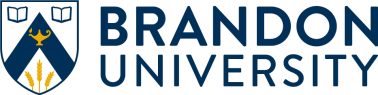 Thank you for agreeing to serve as a referee. The deadline for receipt of this form is February 15. Please print clearly.  The letter of reference should be emailed to Admissions at admissions@brandonu.ca or mailed to:Admissions Office, Room 104 A.E. McKenzie Building	Brandon UniversityFaculty of Health Studies270 - 18th Street  Brandon, MB  R7A 6A9Name of Applicant: Name of Referee:    Title/Designation: Place of Employment: Phone number: Email address:How long have you known the Applicant?In what capacity do you know the Applicant?After each characteristic to be evaluated please mark the box that most closely represents your opinion. If you believe you lack sufficient knowledge to give a rating, choose the box “No Basis for Judgment”.Please provide a general appraisal, including statements to demonstrate the applicant’s strengths or weaknesses, especially related to qualifications to participate in advanced study and research. Please provide this statement as an attached original letter on official letterhead.Excellent - 
Top 10%Very Good - Above   AverageGood - AveragePoor -    Below AverageNo Basis  for JudgmentCapacity for Conducting ResearchCritical Thinking/JudgmentIndependence/InitiativePerseveranceOriginality/Creativity Verbal & Written Communication SkillsOrganization/Time ManagementInterpersonal SkillsAccountability/Use of SupervisionProblem-Solving SkillsFlexibility/AdaptabilityReliability/AttendanceOverall Rating